ACİL DURUM TOPLANMA ALANI:ACİL DURUM TELEFONU: 112ACİL DURUM TELEFONU: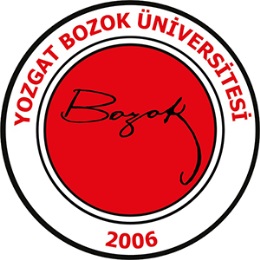 ACİL DURUMLARDA YAPILMASI GEREKENLERACİL DURUMACİL DURUM TALİMATLARIYANGINSakin ol.Yangın alarmını çalıştır.Yangın çıkış noktasını bul.Yangın söndürme tüpü ile söndürme çalışması yap.Elektrik sigortalarını kapat.Müdahale edememe durumunda toplanma noktasına git.DEPREMSakin ol.Başını ve vücudunu koruyabilecek bir yerde kal.Dışarı koşma.Deprem bitiminde toplanma noktasına git.GAZ KAÇAKLARIGaz vanalarını kapat.Ateşli aletleri kullanma.Elektrik sigortalarını kapat.Kapı ve pencereleri aç.Toplanma noktasına git.TERÖR SALDIRISISABOTAJSakin ol.Amirine haber ver.Kendini korumaya al.AĞIR İŞ KAZASIYaralıyı koruma altına al / hareket ettirme.İlkyardım ekibine haber ver.Kimyasal ile yaralanma ise bol su ile yıka.